Внеклассное мероприятие «Чудо земли – хлеб».Цели: расширить и углубить представление о хлебе – его ценности для жизни человека, воспитывать у детей уважение к хлебу и к труду земледельцев, выращивающих хлеб -  самое главное богатство страны.Зёрна наших дней, светитесь,Говорим мы: берегите,Берегите хлеб роднойНе мечтаем мы о чуде, -К нам полей живая речь.Берегите хлеб, вы - люди,Научитесь хлеб беречь!Хлеб – символ жизни, здоровья и благополучия человека. Он выделяется среди остальных продуктов, всегда ставится во главе стола, считается кормильцем. Именно этой теме было посвящено внеклассное мероприятие  «Чудо земли - хлеб», которое  прошло  в школьной  библиотеке с учащимися 4 «Г» класса МКОУ «Терекли-Мектебская СОШ им. Джанибекова». Мероприятие подготовили кл. руководитель  Махмудова Ю.И. и зав. шк. библиотекой Агаспарова Г.А. Вниманию ребят была представлена книжная выставка  о хлебе. Выставка была украшена колосьями ржи, пшеницы, овса, репродукциями  И. Шишкина «Рожь» и Т. Яблоновского «Хлеб». Ведущая мероприятия Агаспарова Г.А. рассказала о хлебе, бережном отношении к нему не только в наше время, но и в стародавние времена, значимости его в жизни человека, уважительном и благодарном отношении к труду людей, принимающих участие в выращивании и в производстве  хлеба  и любви к книге, источнику всех мудрых знаний.  Ребята вспомнили о блокадном кусочке хлеба, сделали вывод о том, что он имеет великую ценность. Затем детей  познакомили с историей пути хлеба от зерна до каравая. Учащиеся узнали, где растёт пшеница, сколько зёрен  надо вырастить, чтобы испечь один батон хлеба. Как называются люди, которые выращивают хлеб? И ещё узнали о том, как хлеборобы  убирают урожай. Учащиеся класса рассказали стихи, вспомнили пословицы и поговорки о хлебе.На мероприятии ребятами был дан  анализ рассказов  А. Платонова «Сухой хлеб», К. Паустовского «Тёплый хлеб», Ю. Яковлева «Цветок хлеба», М. Пришвина «Лисичкин хлеб». Авторы рассказов призывают учащихся беречь в своём сердце доброту, любить свою родную землю и беречь всё то, что она даёт людям, милосердию, ответственности за свои слова и поступки, уважению к хлебу, труду и настойчивости в достижении благородных целей. Общая атмосфера и образовательная среда способствовали саморазвитию, самообразованию учащихся, развитию их мышления, речи, чувств и личного опыта. Учащиеся презентовали кулинарные изделия, которые испекли вместе со своими родителями. Мероприятие прошло увлекательно и закончилось чаепитием.   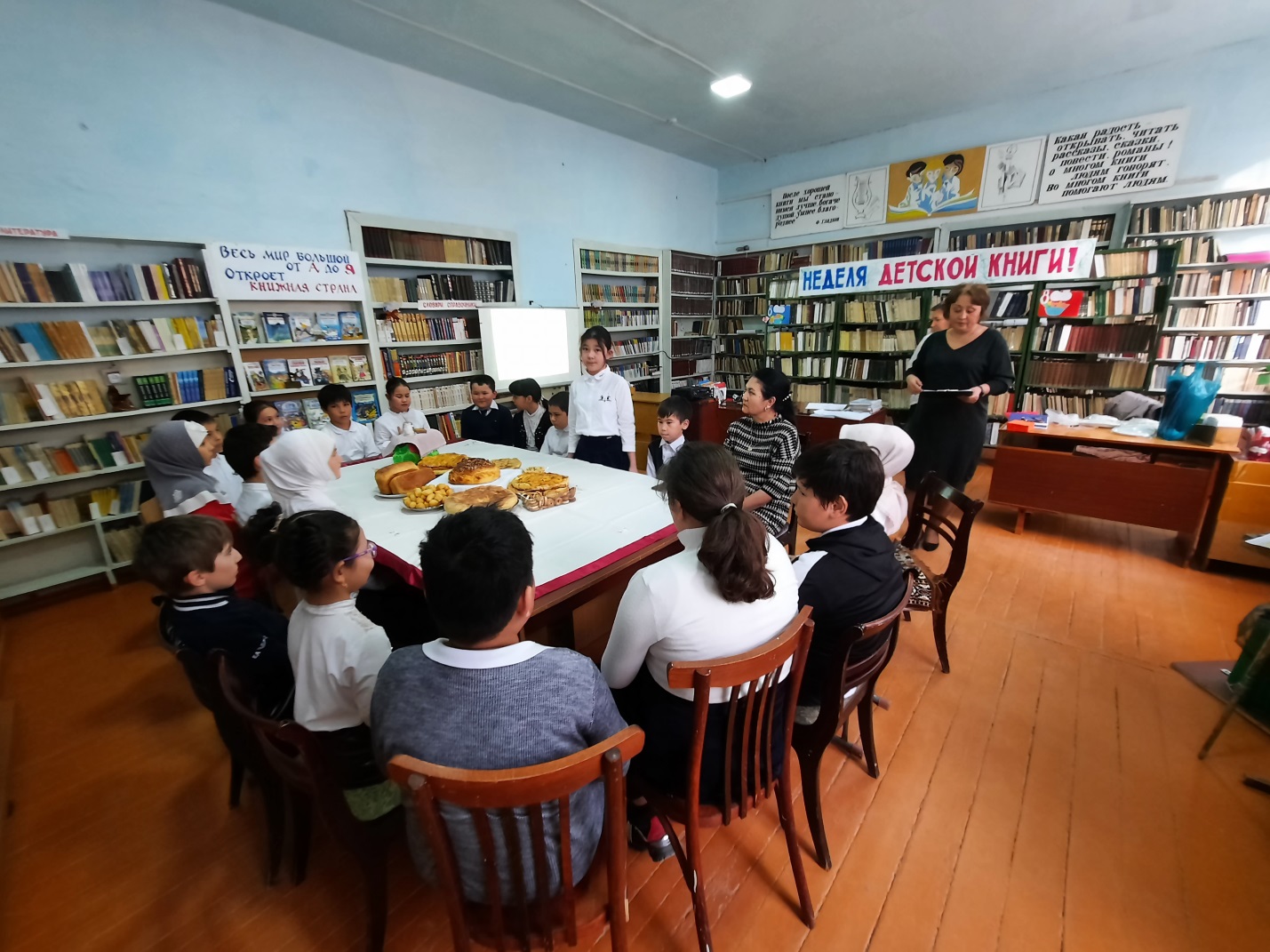 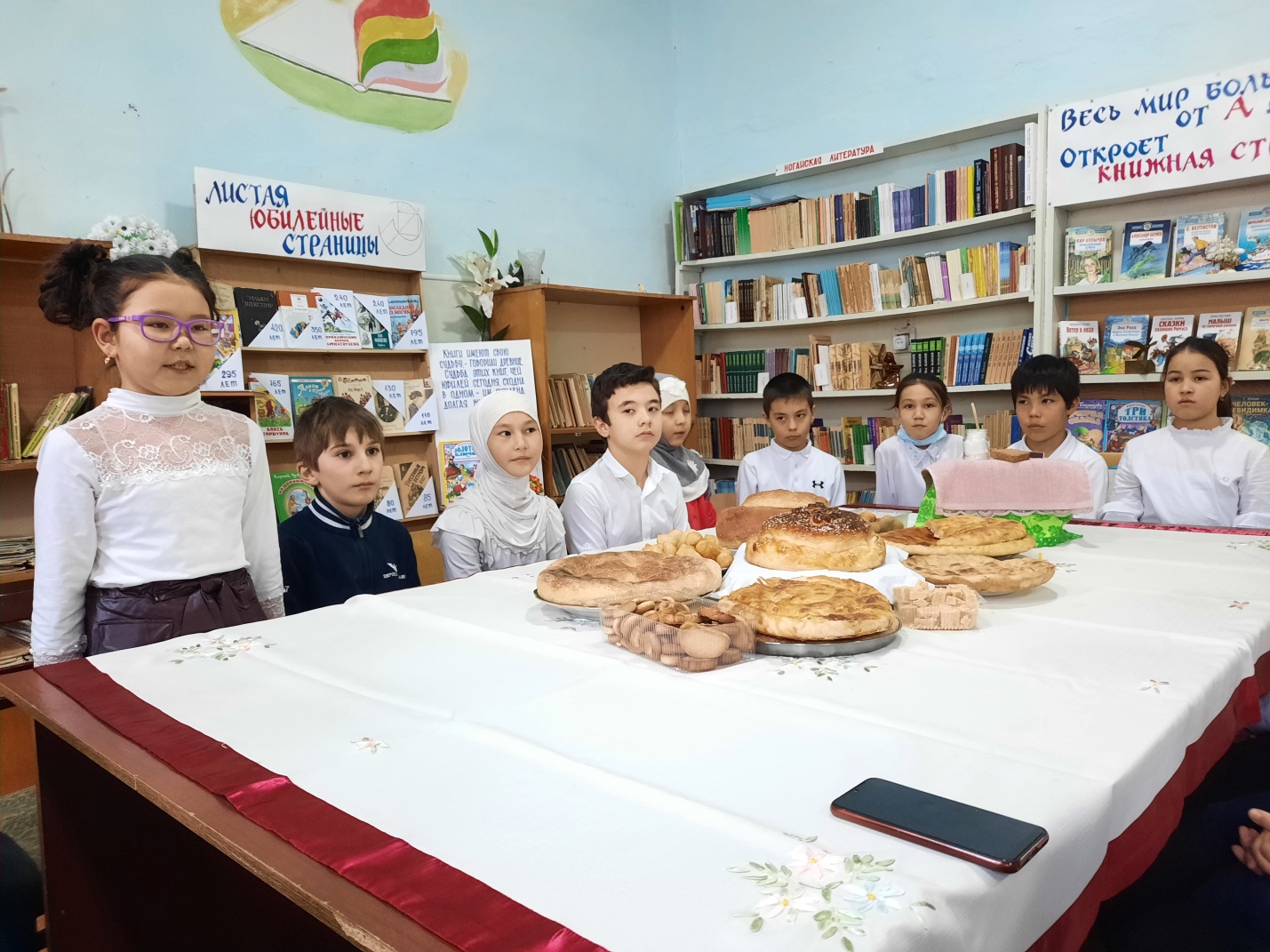 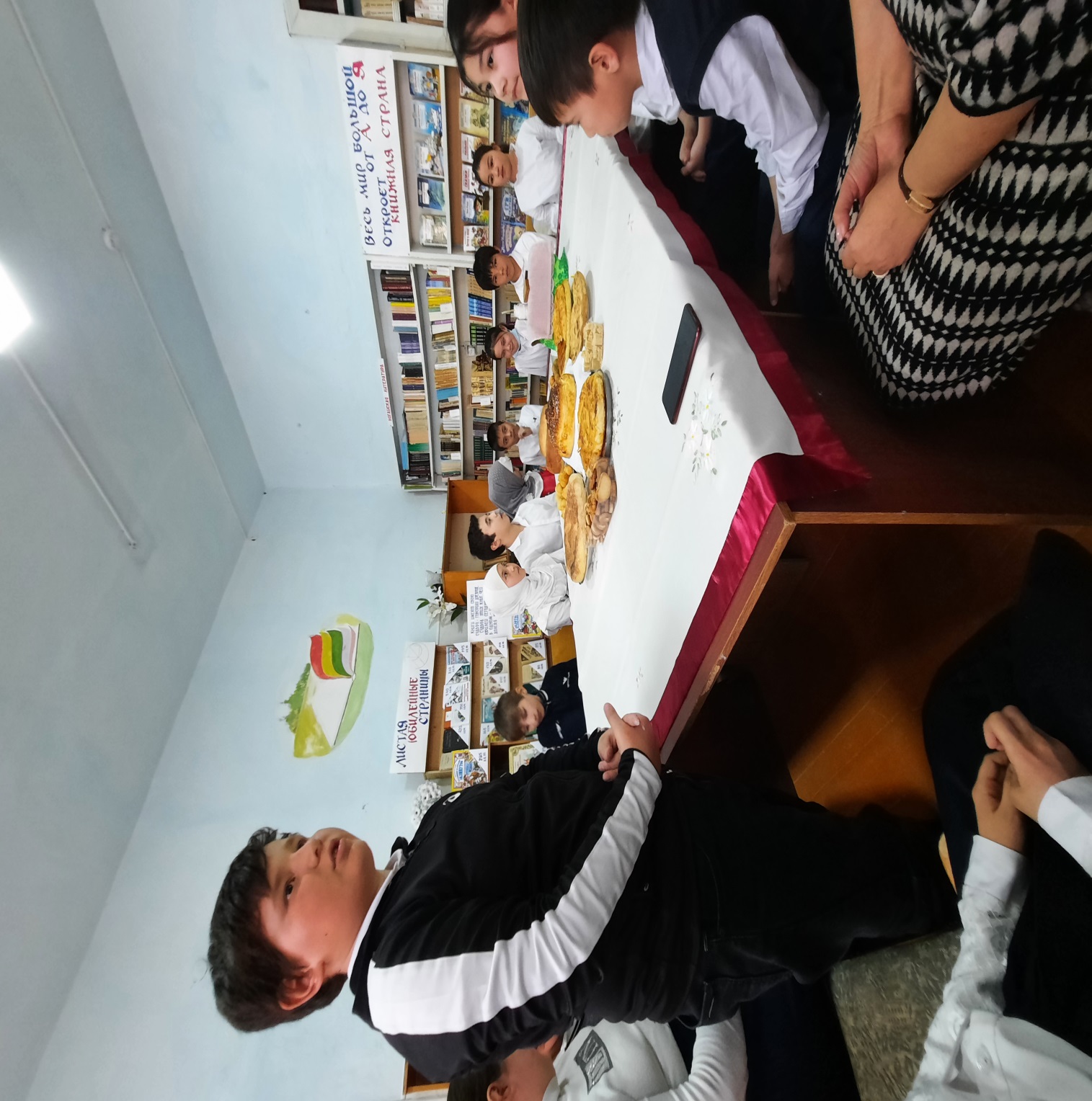 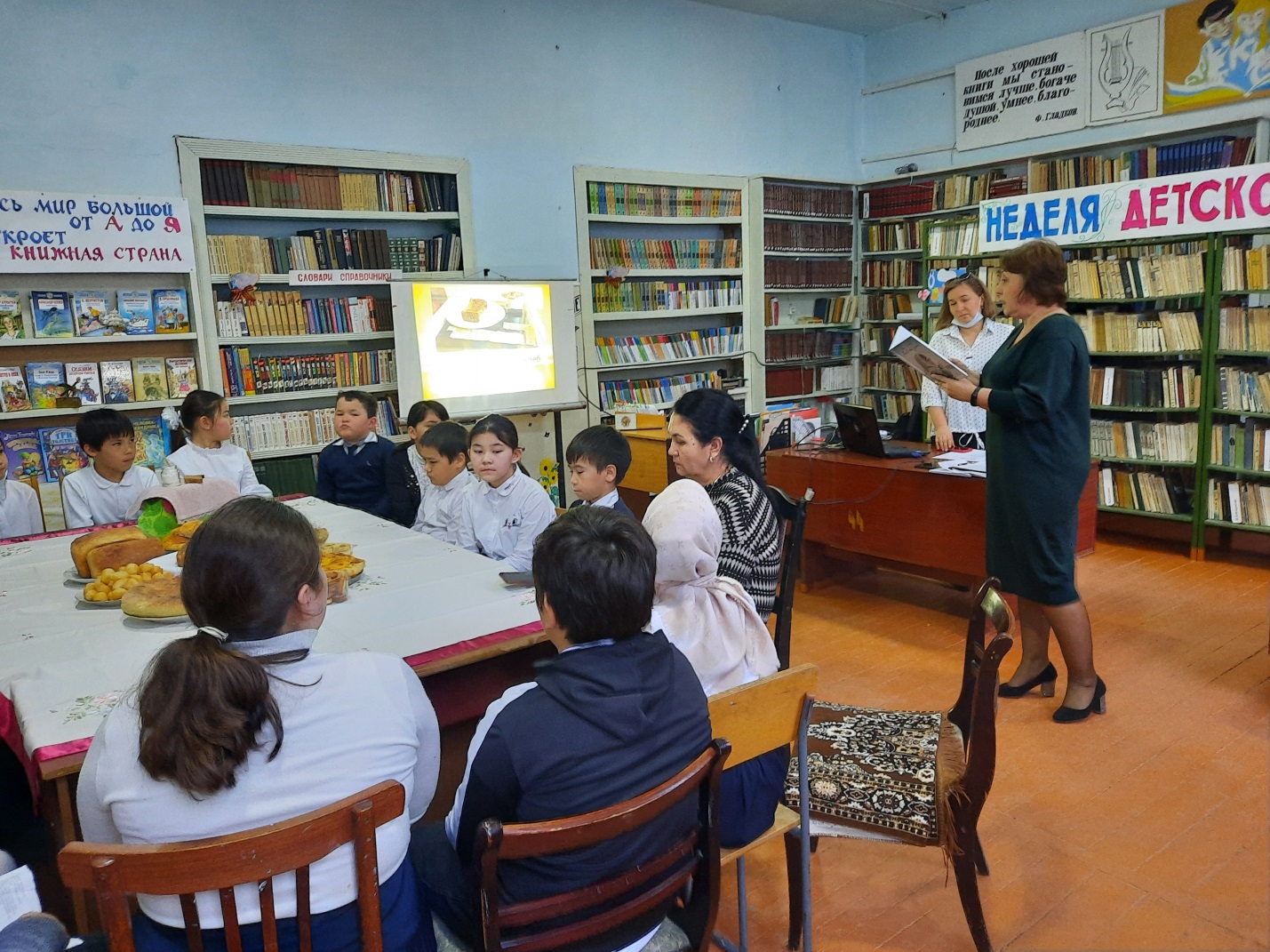 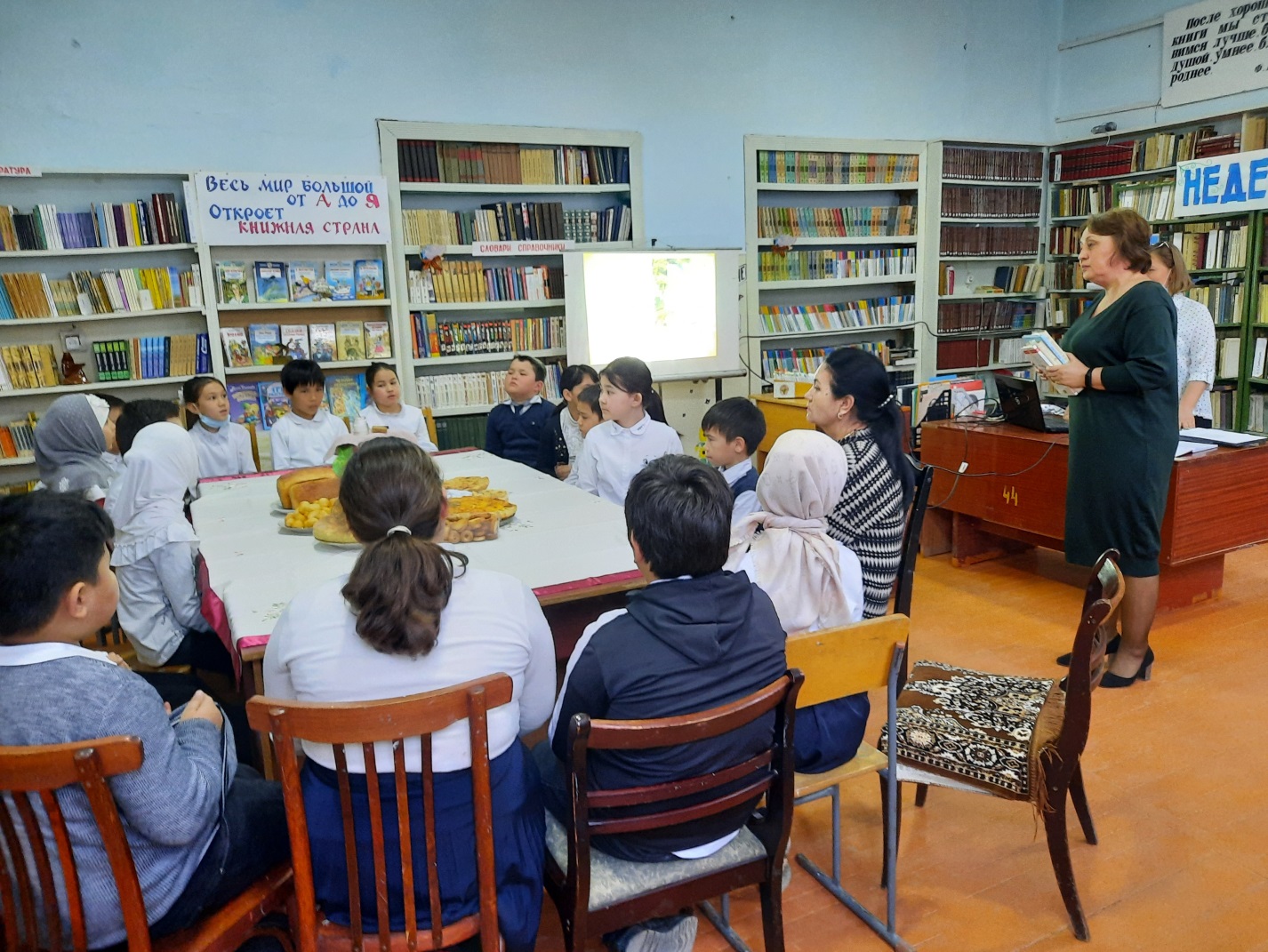 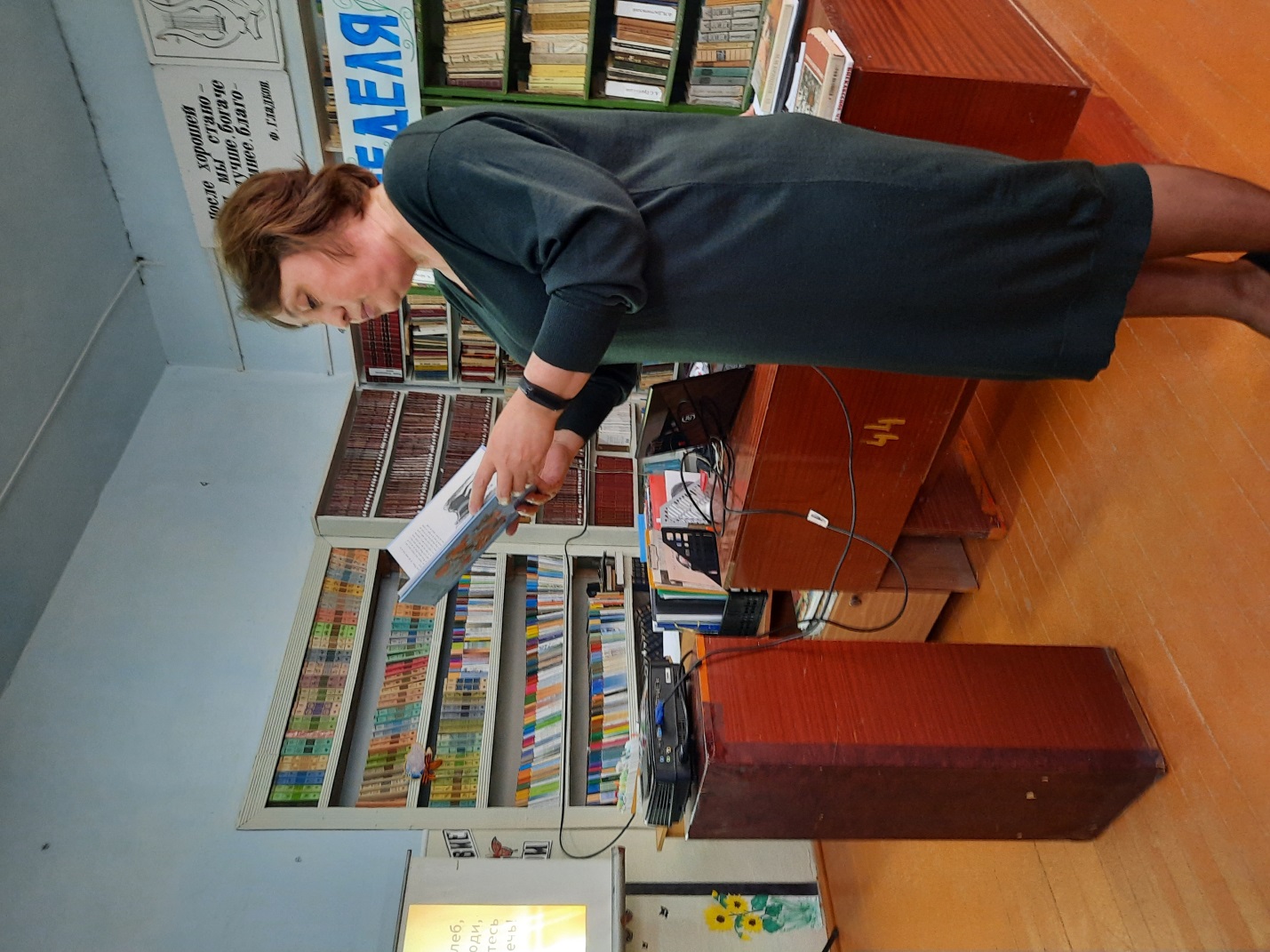 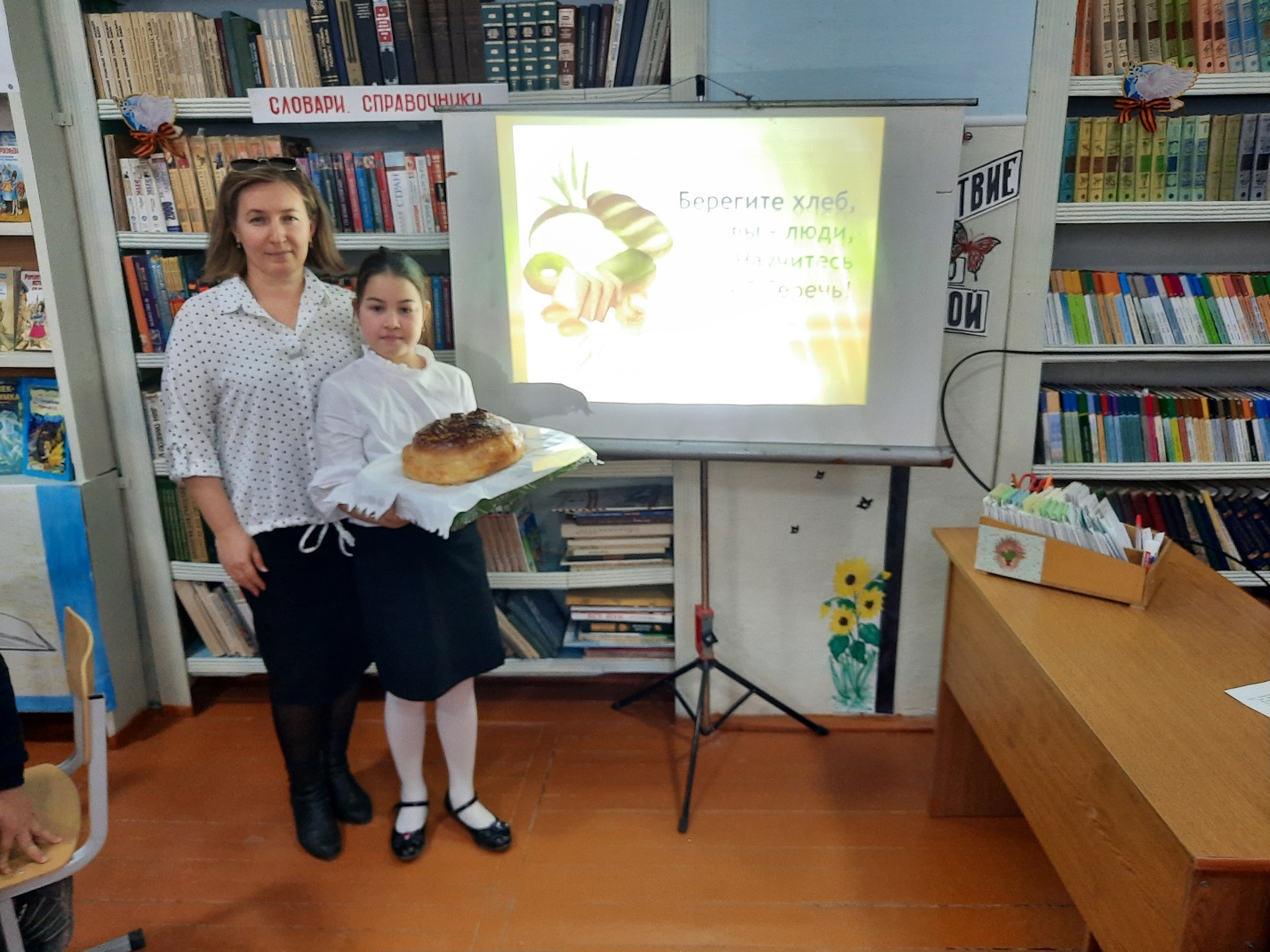 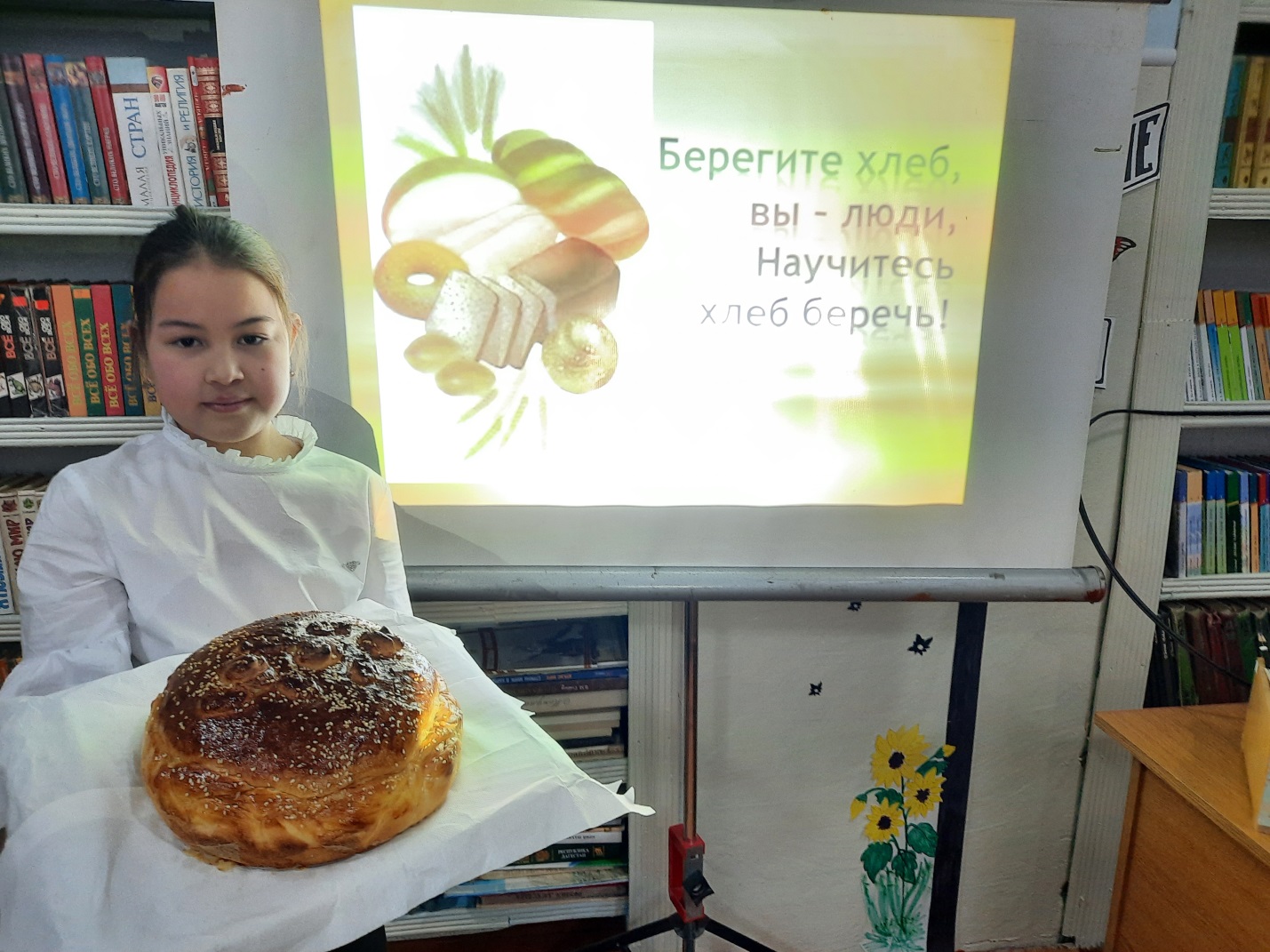 